FILMARE  LA  STORIA  - VIDEOMAKERSCHEDA DI ISCRIZIONE ALLA 15MA EDIZIONE 2017/2018 - SCUOLE*Campo  obbligatorioFILMTITOLO DEL FILM *Data  di  Fine  Produzione *Durata  *Esempio: 00:30:00Tipologia   *Contrassegna solo un ovale.Finzione Documentario Animazione VideoclipAltro:Soggetto: breve trama ad uso catalogo  *Potenzialità di utilizzo sul piano  didattico  *CAST e CREDITSSezione  Speciale  *Contrassegna solo un ovale.Videomaker   Student* Universitar* Istituto Culturale Ente CulturaleAltro:Regia *Autore Soggetto *Sceneggiatura    *RipreseResponsabile dell'AnimazioneDirettore della FotografiaScenografiaMusicaMontaggioInterpreti / AttoriEventuali NotePRODUZIONEE' facolta degli Istituti e docenti inviare un dvd oppure inserire un link scaricabileInviate il film su supporto DVD? *Contrassegna solo un ovale.si no  Altro: Si inserisca qui il link con film scaricabile se non lo si invia su un supporto ( es. DVD, USB)Fotografie ( è possibile inviare insieme alla scheda eventuali fotografie e/o la locandina)Numero File inviati: Fotografie ( è possibile inserire un link con foto scaricabili)Trailer ( è possibile inserire un link con video scaricabile)Produzione   *Indirizzo  *Città  e  Regione *Telefono  *Indirizzo  e-mail *Sito webEventuale Co-Produzione (Ente, Associazione, Cooperativa, Ente Locale, Archivi, Altro)Indirizzo della Co-produzione/ Città/ Regione/ telefono/ e-mail / sito webEventuale Consulenza (Biblioteca, Ente, Associazione, Cooperativa, Ente Locale, Archivi, Altro ed eventuale nome del consulente principale)AUTORE e/o REFERENTEAutore / Referente  *Cellulare  *Indirizzo  e-mail *Breve profilo biografico ed eventuale filmografiaEventuali Co – AutoriAUTORIZZAZIONE al trattamento dei dati personali ai sensi dell'art. 13 D.Lgs 196/2003 *Seleziona  tutte  le  voci applicabili.○  AutorizzoData *Firma  *Accettazione  del   regolamento  *Seleziona  tutte  le  voci applicabili.	○  L'iscrizione implica l'accettazione del regolamento inserito nel  bando	○  I prodotti non saranno restituiti al proponente ed entreranno a far parte dell'Archivio  	     Nazionale  Cinematografico  della Resistenza            ○ L'Archivio Nazionale Cinematografico della Resistenza si riserva la possibilità di  	  	utilizzare senza scopo di lucro con qualunque mezzo di comunicazione, in Italia e 	all'estero, senza limiti temporali e senza corrispondere alcun diritto. E' responsabilità di 	chi iscrive il film in concorso esserne autorizzato. Nel caso in cui vi fossero delle 	limitazioni è necessario informare l'Archivio nelle NOTE che seguono l'accettazione e 	l'ANCR si impegnarà a rispettare le richieste.	○ L’Autore dichiara di essere in possesso delle necessarie liberatorie rilasciate a 	norma di legge per la diffusione dei materiali del film che le prevedono.EVENTUALI NOTEData *Firma  * Powered by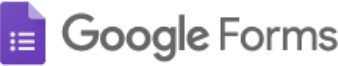 